Mohamed 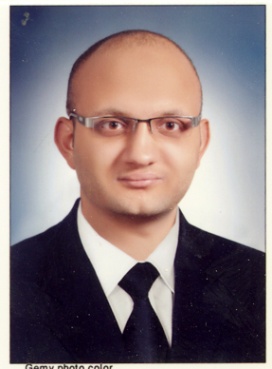 Mohamed.335888@2freemail.com 	My objective is to join a team in a rapidly growing company where I would be challenged and given the opportunity to enhance my skills, experience& performance to the benefit of the company, gaining importance & developing my career within that company.Nationality:  Egyptian.Marital status:  Single.Military Status:  completed.Date of Birth :  19/11/1988 .B.SC of pharmaceutical studies 2011      Faculty of pharmacy-Helwan University.Grade: Good  (71%) .Joined boehringer ingelheim  as medical sales representative for Micardis (cvs line) from JUNE 2015 till now at 6 ocober, Cairo  , Egypt  .I achieved 105  % at 2016 sales vs target .Have Lunched  new combination Twynsta  achieved 101 %     Semester 1 .                       Outcome experience : lunch new product .Joined Astrazeneca as sales representative for Nexium (Git line)  since novamber 2013 till June 2015  .I was responsible for promoting nexium vial and tablet in two of top ten tenders in Egypt  . I achieved 109 % sales vs target in 2014 and 100 %  in semester of 2015 .I had  been recognized as best successful story and best trend in term of incremental increase of sales .Outcome experience : promotion of drug for acute diseases  , governmental , private tender and  hospital  business .Med rep (part time)  for Mash premire  during my military service from april to aug 2012.EL-baklawy pharmacies (ramsis branch) during my military service (2012) .Pharmacist at Air Force hospital (2012/2013) .Training course in 57357 hospital (2010) .Student skills development program (SSDP) of RTC in cairo university (2007) .Clinical pharmacology diploma of international cultural center (I.C.C) (2008) .Computer Skills:   Internet ApplicationsLanguage Skills:    Arabic:  Mother tongue.           English:   Very good.Active member in Egyptian pharmaceutical students federation (EPSF-Helwan) .OBJECTIVEPERSONAL DATAEDUCATIONCAREER RELATED EXPERIENCECOURSESSKILLSACTIVITIES